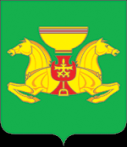 Об утверждении перечня товарных рынков и плана мероприятий («дорожной карты») по содействию развитию конкуренции на товарных рынках Аскизского района Республики Хакасия в 2019-2022 годахВо исполнение Указа Президента Российской Федерации от 21.12.2017 № 618 «Об основных направлениях государственной политики по развитию конкуренции» и в соответствии с распоряжением Правительства Российской Федерации от 17.04.2019 № 768-р «Об утверждении стандарта развития конкуренции в субъектах Российской Федерации», распоряжением Правительства Республики Хакасия от 25.12.2019 №177-рп «Об утверждении перечня товарных рынков и плана мероприятий («дорожной карты») по содействию развитию конкуренции на товарных рынках Республики Хакасия в 2019-2022 годах», руководствуясь ст.ст.35, 40 Устава муниципального образования Аскизский район от 20.12.2005 г., Администрация Аскизского района Республики Хакасия постановляет:Утвердить прилагаемые:- перечень товарных рынков для содействия развитию конкуренции в Аскизском районе Республики Хакасия (Приложение 1); план мероприятий («дорожную карту») по содействию развитию конкуренции на товарных рынках Аскизского района Республики Хакасия в 2019-2022 годах (далее - План) (Приложение 2). Структурным подразделениям Администрации Аскизского района  Республики Хакасия, ответственным за исполнение мероприятий Плана: - определить должностных лиц с правом принятия управленческих решений, занимающих должности не ниже заместителя руководителя, ответственных за координацию вопросов по содействию развитию конкуренции, ответственных за разработку и реализацию планов мероприятий («дорожных карт») по содействию развитию конкуренции в подведомственной сфере деятельности с внесением соответствующих обязанностей в должностные регламенты и положения о структурных подразделениях, в срок до 10.04. 2019 года;-  разработать и утвердить ведомственные планы реализации мероприятий Плана в срок до20.04 2020 года; - обеспечить представление отчетов о реализации мероприятий Плана в Администрацию Аскизского района Республики Хакасия ежеквартально до 5 числа месяца, следующего за отчетным кварталом, ежегодно - до 30 января года, следующего за отчетным годом. 3. Ежегодно не позднее 02 марта года, следующего за отчетным годом, представлять сводный отчет о реализации Плана на рассмотрение Общественного  совета по развитию малого и среднего предпринимательству в Аскизском районе Республике Хакасия.Глава Администрации                                                                А.В.ЧелтыгмашевПеречень товарных рынков для содействия развитию конкуренции в Республике Хакасия1. Рынок услуг дошкольного образования.2. Рынок услуг общего образования. 3. Рынок услуг дополнительного образования детей. 4. Рынок услуг детского отдыха и оздоровления. 5. Рынок оказания услуг по перевозке пассажиров автомобильным транспортам по муниципальным маршрутам регулярных перевозок. 6. Рынок жилищного строительства. 	ПЛАН 	мероприятий («дорожная карта») по содействию развитию конкуренции на товарных рынках Аскизского района Республики Хакасия в 2019-2022 годах1. Общее описание 1.1. План мероприятий («дорожная карта») по содействию развита конкуренции на товарных рынках Аскизского района Республики Хакасия в 2019-2022 годах (далее План) разработан в соответствии с подпунктом «в» пункта 10 стандарта развития конкуренции в субъектах Российской Федерации, утвержденного распоряжением Правительства Российской Федерации от 17.04.2019 № 768-р. 1.2. Целями Плана являются:- обеспечение реализации системного и единообразного подхода осуществлению деятельности исполнительных органов государственной власти Республики Хакасия и органов местного самоуправления Республики Хакасия по созданию условий для развития конкуренции между хозяйствующими субъектами на товарных рынках Аскизского района Республики Хакасия; - формирование прозрачной системы работы органов местного самоуправления Аскизского района Республики Хакасия в части реализации мероприятий пo развитию конкуренции в интересах потребителей товаров, работ и услуг, в том числе субъектов предпринимательской деятельности;- устранение избыточного государственного и муниципального регулирования, снижение административных барьеров; - содействие развитию конкуренции на товарных рынках Аскизского района Республики Хакаса повышение удовлетворенности потребителей качеством товаров, работ услуг на товарных рынках Аскизского района Республики Хакасия. 1.3. Планом определены первоочередные мероприятия, предусматривающие: системные мероприятия, направленные на развитие конкуренции в Аскизском районе Республике Хакасия; мероприятия, сформированные в целях достижения ключевых показателей развития конкуренции; мероприятия, предусмотренные стратегическими и программными документами, утвержденными на районном уровне (приложение к настоящему Плану).Системные мероприятия, направленные на развитие конкуренции в Аскизском районе Республики Хакасия3. Мероприятия, направленные на достижение ключевых показателей развития конкуренцииРОССИЙСКАЯ ФЕДЕРАЦИЯАДМИНИСТРАЦИЯ АСКИЗСКОГО РАЙОНАРЕСПУБЛИКИ ХАКАСИЯРОССИЙСКАЯ ФЕДЕРАЦИЯАДМИНИСТРАЦИЯ АСКИЗСКОГО РАЙОНАРЕСПУБЛИКИ ХАКАСИЯРОССИЯ ФЕДЕРАЦИЯЗЫХАКАС РЕСПУБЛИКАЗЫНЫНАСХЫС АЙМАFЫНЫНУСТАF-ПАСТААРОССИЯ ФЕДЕРАЦИЯЗЫХАКАС РЕСПУБЛИКАЗЫНЫНАСХЫС АЙМАFЫНЫНУСТАF-ПАСТААРАСПОРЯЖЕНИЕРАСПОРЯЖЕНИЕРАСПОРЯЖЕНИЕот 25.03.2020с.Аскизс.Аскизс.Аскиз                № 122-рПриложение 1.УТВЕРЖДЕН распоряжением Главы Администрации Аскизского района Республики Хакасияот 25.03.2020  №122-рПриложение 2УТВЕРЖДЕН распоряжением Главы Администрации Аскизского района Республики Хакасияот 25.03.2020   №122-р№ п/пНаименование мероприятияОписание проблемы, на решение которой направлено мероприятиеКлючевое событие/результатСроки исполненияВид документаИсполнитель1. 1. Развитие конкурентоспособности товаров, работ, услуг субъектов малого и среднего предпринимательства1. 1. Развитие конкурентоспособности товаров, работ, услуг субъектов малого и среднего предпринимательства1. 1. Развитие конкурентоспособности товаров, работ, услуг субъектов малого и среднего предпринимательства1. 1. Развитие конкурентоспособности товаров, работ, услуг субъектов малого и среднего предпринимательства1. 1. Развитие конкурентоспособности товаров, работ, услуг субъектов малого и среднего предпринимательства1. 1. Развитие конкурентоспособности товаров, работ, услуг субъектов малого и среднего предпринимательства1. 1. Развитие конкурентоспособности товаров, работ, услуг субъектов малого и среднего предпринимательства1.1Формирование реестра муниципальных  услуг и сервисов организаций инфраструктуры и мер поддержки субъектов малого и среднего предпринимательства с открытым доступом на сайте Администрации Аскизского районаНедостаточный уровень доступности к инфраструктуре поддержки субъектов малого и среднего бизнеса 2020 годОбеспечение упрощенного доступа в электронном виде для субъектов малого и среднего предприниматель-ства к мерам поддержки, услугам и сервисам организаций инфраструк-туры развития малого и среднего бизнеса, сбыта товаров и услуг2020 годНе требуетсяАдминистрация Аскизского района Республики Хакасия1.2Размещение на Официальном портале Администрации Аскизского района в информационно-телекоммуникационной сети «Интернет» информации о планах закупки товаров, работ, услуг крупнейшими заказчиками, в том числе о планируемых объемах и сроках проведения таких закупокНедостаточный уровень развития инфраструктурной поддержки субъектов малого и среднего предпринимательства Стимулирование спроса на продукцию субъектов малого и среднего предпринимательстваЕжегодноНе требуетсяКомитет по закупкам Администрации Аскизского района           1.3Содействие самозанятости безработных граждан в получении единовременной финансовой помощи при их государственной регистрации в качестве юридического лица, индивидуального предпринимателя либо крестьянского (фермерского) хозяйстваСнижение количества предпринимателей на территории республики в течение последних летРост числа субъектов малого и среднего предпринимательства2020-2022 годыПостановление Администрации Аскизского районаАдминистрация Аскизского района Республики Хакасия2. Обеспечение прозрачности и доступности закупок товаров, работ, услуг, осуществляемых с использованием конкурентных способов определения поставщиков (подрядчиков, исполнителей)2. Обеспечение прозрачности и доступности закупок товаров, работ, услуг, осуществляемых с использованием конкурентных способов определения поставщиков (подрядчиков, исполнителей)2. Обеспечение прозрачности и доступности закупок товаров, работ, услуг, осуществляемых с использованием конкурентных способов определения поставщиков (подрядчиков, исполнителей)2. Обеспечение прозрачности и доступности закупок товаров, работ, услуг, осуществляемых с использованием конкурентных способов определения поставщиков (подрядчиков, исполнителей)2. Обеспечение прозрачности и доступности закупок товаров, работ, услуг, осуществляемых с использованием конкурентных способов определения поставщиков (подрядчиков, исполнителей)2. Обеспечение прозрачности и доступности закупок товаров, работ, услуг, осуществляемых с использованием конкурентных способов определения поставщиков (подрядчиков, исполнителей)2. Обеспечение прозрачности и доступности закупок товаров, работ, услуг, осуществляемых с использованием конкурентных способов определения поставщиков (подрядчиков, исполнителей)2.1Проведение мониторинга закупок для обеспечения государственных и муниципальных нуждВысокий уровень закупок у «единственного поставщика»Расширение участия субъектов малого и среднего предпринимательства в закупках товаров, работ, услуг, осуществляемых с использованием  конкурентных способов определения поставщиков2020-2022Не требуетсяКомитет по закупкам Администрации Аскизского района           2.2Внедрение практики осуществления закупок малого объема в электронном виде (формирование электронного магазинаВысокий уровень закупок у «единственного поставщика»Расширение участия субъектов малого и среднего предпринимательства в закупках товаров, работ, услуг, осуществляемых с использованием  конкурентных способов определения поставщиковЕжегодно, начиная с 2020 годаРаспоряжениеКомитет по закупкам Администрации Аскизского района           2.3Разработка методических рекомендаций по сопровождению деятельности заказчиков осуществляющих закупки для обеспечения муниципальных нуждНизкий уровень инфор-мированности и квали-фикации заказчиков по вопросам проведения закупокПовышение уровня информированности и квалификации заказчиковежеквартальноРаспоряжениеКомитет по закупкам Администрации Аскизского района           2.4Проведение обучающих семинаров, совещаний по вопросам участия субъектов малого и среднего предпринимательства в закупках товаров, работ, услуг, осуществляемых с использованием конкурентных способов определения поставщиков (подрядчиков, исполнителей) для обеспечения муниципальных нуждНедостаточная квалификация представителей субъектов малого и среднего предпринимательства в сфере закупокУвеличение доли закупок у субъектов малого и среднего предпринимательства в общем годовом объеме закупок до 20% в 2022 годуежеквартальноРаспоряжениеКомитет по закупкам Администрации Аскизского района           Устранение избыточного муниципального регулирования, снижение административных барьеровУстранение избыточного муниципального регулирования, снижение административных барьеровУстранение избыточного муниципального регулирования, снижение административных барьеровУстранение избыточного муниципального регулирования, снижение административных барьеровУстранение избыточного муниципального регулирования, снижение административных барьеровУстранение избыточного муниципального регулирования, снижение административных барьеров3.1Включение в порядок проведения оценки регулирующего воздействия проектов нормативных правовых актов муниципального образования Аскизский район  и экспертизы нормативных правовых актов Администрации Аскизского района пунктов предусматривающих анализ воздействия таких проектов нормативно правовых актов на состояние конкуренцииВведение избыточных обязанностей, запретов и ограничений для субъектов предпринимательской и инвестиционной деятельностиНедопущение введения избыточных обязанностей. запретов и ограничений для субъектов предпринима-тельской и инвестиционной деятельности или способ-ствующих их введению, а также положений способ-ствующих возникновению необоснованных расходов, согласно ст.26.3-3. Федерального закона от 06.10.1999 №184-ФЗ «Об общих принципах органи-зации законодательных (представительных) и исполнительных органов государственной власти субъектов Российской Федерации2020 гоПостановление Администрации Аскизского районаКомитет по закупкам Администрации Аскизского района           3.2Внедрение информационно-системного обеспечения градостроительной  деятельности в электронной форме, интегрированного  с региональным порталом государственных и муниципальных услуг, позволяющих перейти к межведомственному и межуровневому взаимодействиюНизкая удовлетворенность субъектов малого и среднего предпринимательства качеством предоставляемых услугПовышение уровня доступ-ности государственных и муниципальных услуг в сфере строительства, упрощение прохождения регламентирующих процедур2021РаспоряжениеУправление по градостроительной и жилищной политике администрации Аскизского района3.3Перевод государственных и муниципальных услуг, предоставление которых является необходимым условием ведения предпринимательской деятельности в электронную формуНаличие потребности перевода услуг в электронную форму для осуществления предпринимательской деятельностиПовышение уровня доступности государственных и муниципальных услуг, упрощение прохождения регламентирующих процедур2021Не требуетсяГосударственный комитет цифрового развития и связи Республики ХакасияСовершенствование процессов управления в рамках полномочий органов местного самоуправления Аскизского района Республики Хакасия объектами муниципальной собственности, ограничение влияния муниципальных предприятий на конкуренциюСовершенствование процессов управления в рамках полномочий органов местного самоуправления Аскизского района Республики Хакасия объектами муниципальной собственности, ограничение влияния муниципальных предприятий на конкуренциюСовершенствование процессов управления в рамках полномочий органов местного самоуправления Аскизского района Республики Хакасия объектами муниципальной собственности, ограничение влияния муниципальных предприятий на конкуренциюСовершенствование процессов управления в рамках полномочий органов местного самоуправления Аскизского района Республики Хакасия объектами муниципальной собственности, ограничение влияния муниципальных предприятий на конкуренциюСовершенствование процессов управления в рамках полномочий органов местного самоуправления Аскизского района Республики Хакасия объектами муниципальной собственности, ограничение влияния муниципальных предприятий на конкуренциюСовершенствование процессов управления в рамках полномочий органов местного самоуправления Аскизского района Республики Хакасия объектами муниципальной собственности, ограничение влияния муниципальных предприятий на конкуренциюСовершенствование процессов управления в рамках полномочий органов местного самоуправления Аскизского района Республики Хакасия объектами муниципальной собственности, ограничение влияния муниципальных предприятий на конкуренцию4.1Комплексный анализ эффективности управления муниципальными унитарными предприятиями, доля участия муниципальных образований в которых составляет 50% и более, с установлением ключевых показателей эффективности их деятельностиВлияние муниципальных предприятий с муниципальным участием на развитие конкуренцииВыявление неэффективных муниципальных предприя-тий, доля участия муници-пальных образования Аскизского района в которых составляет 50% и более, принятие решения об их приватизации2020-2022Аналитическая запискаАдминистрация Аскизского района Республики Хакасия4.2.Утверждение прогнозного плана приватизации имущества, находящегося в муниципальной собственности Аскизского района Неэффективное управление муниципальным имуществомСовершенствование процессов управления объектами муниципальной собственностиЕжегодноРешение Совета депутатов Аскизского района Республики ХакасияКомитет по управлению муниципальным имуществом администрации Аскизского района 4.3Проведение конкурсов (публичных торгов) по передаче в концессию объектов муниципальной собственностиНизкая активность частных организаций при проведении публичных торгов по отчуждению муниципального имуществаСовершенствование процессов управления объектами муниципальной собственностиЕжегодноПлан график передачи в концессиюУправление образования администрации Аскизского района, Управление культуры администрации Аскизского районаОбеспечение равных условий доступа к информации об имуществе, находящемся в муниципальной собственности Обеспечение равных условий доступа к информации об имуществе, находящемся в муниципальной собственности Обеспечение равных условий доступа к информации об имуществе, находящемся в муниципальной собственности Обеспечение равных условий доступа к информации об имуществе, находящемся в муниципальной собственности Обеспечение равных условий доступа к информации об имуществе, находящемся в муниципальной собственности Обеспечение равных условий доступа к информации об имуществе, находящемся в муниципальной собственности Размещение на сайте www.torgi.gov.ru Администрации Аскизского района о поведении торгов по отчуждению имущества находящегося в муниципальной собственности Недостаточная информированность заинтересованных лиц об имуществе, находящегося в муниципальной собственностиПовышение информиро-ванности участников рынка о реализации муниципаль-ного имущества Аскизского районаежегодноНе требуетсяКомитет по управлению муниципальным имуществом администрации Аскизского районаМероприятия, направленные на мобильность трудовых ресурсов, способствующих повышению эффективности трудаМероприятия, направленные на мобильность трудовых ресурсов, способствующих повышению эффективности трудаМероприятия, направленные на мобильность трудовых ресурсов, способствующих повышению эффективности трудаМероприятия, направленные на мобильность трудовых ресурсов, способствующих повышению эффективности трудаМероприятия, направленные на мобильность трудовых ресурсов, способствующих повышению эффективности трудаМероприятия, направленные на мобильность трудовых ресурсов, способствующих повышению эффективности труда7.1.Информирование граждан о возможности трудоустройства за пределами места постоянного проживания, в том числе на территориях приоритетного привлечения трудовых ресурсовНесоответствие потребностей рынка труда и квалификации рабочей силыРаспределение внутри республики трудовых ресурсов  в соответствии с потребностями рынка трудаежегодноНе требуетсяОтдел по Аскиз-скому району району ГКУ РХ ЦЗН, Структурные подразделения Администрации Аскизского районаОрганизация в государственных жилищных инспекциях горячей телефонной линии, а также электронной формы обратной связи в информационно-телекоммуникационной сети «Интернет»Организация в государственных жилищных инспекциях горячей телефонной линии, а также электронной формы обратной связи в информационно-телекоммуникационной сети «Интернет»Организация в государственных жилищных инспекциях горячей телефонной линии, а также электронной формы обратной связи в информационно-телекоммуникационной сети «Интернет»Организация в государственных жилищных инспекциях горячей телефонной линии, а также электронной формы обратной связи в информационно-телекоммуникационной сети «Интернет»Организация в государственных жилищных инспекциях горячей телефонной линии, а также электронной формы обратной связи в информационно-телекоммуникационной сети «Интернет»Организация в государственных жилищных инспекциях горячей телефонной линии, а также электронной формы обратной связи в информационно-телекоммуникационной сети «Интернет»Организация в государственных жилищных инспекциях горячей телефонной линии, а также электронной формы обратной связи в информационно-телекоммуникационной сети «Интернет»8.1.Организация в информационно-телекоммуникационной сети  «Интернет» электронной формы обратной связи по вопросам жилищно-коммунального хозяйства с возможностью прикрепления файлов фото- и видеосъемкиОтсутствие в информа-ционно-телекоммуника-ционной сети  «Интернет» электронной формы обратной связи  для граждан по вопросам жилищно-коммунального хозяйства с возможностью прикрепления файлов фото- и видеосъемкиРешение в оперативном порядке вопросов населения, касающихся жилищно-коммунального хозяйства2022 годРаспоряжение ПриказУправление по градостроительной и жилищной политики администрации Аскизского района №п/пНаименование мероприятияСрок исполнения мероприятияНаименование показателяЕдиницы измеренияЦелевые значения показателяЦелевые значения показателяЦелевые значения показателяЦелевые значения показателяОжидаемый результатОтветственные исполнители№п/пНаименование мероприятияСрок исполнения мероприятияНаименование показателяЕдиницы измерения2019 (исх)202020212022Ожидаемый результатОтветственные исполнители123456789Ответственные исполнителиРынок услуг дошкольного образованияРынок услуг дошкольного образованияРынок услуг дошкольного образованияРынок услуг дошкольного образованияРынок услуг дошкольного образованияРынок услуг дошкольного образованияРынок услуг дошкольного образованияРынок услуг дошкольного образованияРынок услуг дошкольного образованияРынок услуг дошкольного образованияРынок услуг дошкольного образованияИсходная (фактическая информация):В Аскизском районе по состоянию на 01.01.2020 деятельность в сфере дошкольного образования осуществляют 38 организаций, в том числе 16 муниципальных детских сада, 2 частных детских садов. Кроме того на базе 6 общеобразовательных организаций открыты дошкольные отделения или группы кратковременного пребывания. Общее количество детей дошкольного возраста, получающих услуги дошкольного образования, составляет 1788 человек, в том числе в частных детских садах – 139 человек (7,8% от общего количества детей, получающих услуги дошкольного образования)В настоящее время в актуальной очереди находится 369 детей. В целях потребности населения в услугах дошкольного образования в районе ведется работа по увеличению охвата детей возрасте до 3 лет услугами организаций, в том числе частных, реализующих программы дошкольного образования. Так, в рамках реализации  регионального проекта «Содействие занятости женщин – создание условий дошкольного образования для детей в возрасте до 3 лет», национального проекта «Демография» за счет введения дополнительных мест в дошкольных организациях, в том числе частных, планируется к 2022 году обеспечить доступность дошкольного образования для детей в возрасте от 1,5 до 3 лет до 100%.Исходная (фактическая информация):В Аскизском районе по состоянию на 01.01.2020 деятельность в сфере дошкольного образования осуществляют 38 организаций, в том числе 16 муниципальных детских сада, 2 частных детских садов. Кроме того на базе 6 общеобразовательных организаций открыты дошкольные отделения или группы кратковременного пребывания. Общее количество детей дошкольного возраста, получающих услуги дошкольного образования, составляет 1788 человек, в том числе в частных детских садах – 139 человек (7,8% от общего количества детей, получающих услуги дошкольного образования)В настоящее время в актуальной очереди находится 369 детей. В целях потребности населения в услугах дошкольного образования в районе ведется работа по увеличению охвата детей возрасте до 3 лет услугами организаций, в том числе частных, реализующих программы дошкольного образования. Так, в рамках реализации  регионального проекта «Содействие занятости женщин – создание условий дошкольного образования для детей в возрасте до 3 лет», национального проекта «Демография» за счет введения дополнительных мест в дошкольных организациях, в том числе частных, планируется к 2022 году обеспечить доступность дошкольного образования для детей в возрасте от 1,5 до 3 лет до 100%.Исходная (фактическая информация):В Аскизском районе по состоянию на 01.01.2020 деятельность в сфере дошкольного образования осуществляют 38 организаций, в том числе 16 муниципальных детских сада, 2 частных детских садов. Кроме того на базе 6 общеобразовательных организаций открыты дошкольные отделения или группы кратковременного пребывания. Общее количество детей дошкольного возраста, получающих услуги дошкольного образования, составляет 1788 человек, в том числе в частных детских садах – 139 человек (7,8% от общего количества детей, получающих услуги дошкольного образования)В настоящее время в актуальной очереди находится 369 детей. В целях потребности населения в услугах дошкольного образования в районе ведется работа по увеличению охвата детей возрасте до 3 лет услугами организаций, в том числе частных, реализующих программы дошкольного образования. Так, в рамках реализации  регионального проекта «Содействие занятости женщин – создание условий дошкольного образования для детей в возрасте до 3 лет», национального проекта «Демография» за счет введения дополнительных мест в дошкольных организациях, в том числе частных, планируется к 2022 году обеспечить доступность дошкольного образования для детей в возрасте от 1,5 до 3 лет до 100%.Исходная (фактическая информация):В Аскизском районе по состоянию на 01.01.2020 деятельность в сфере дошкольного образования осуществляют 38 организаций, в том числе 16 муниципальных детских сада, 2 частных детских садов. Кроме того на базе 6 общеобразовательных организаций открыты дошкольные отделения или группы кратковременного пребывания. Общее количество детей дошкольного возраста, получающих услуги дошкольного образования, составляет 1788 человек, в том числе в частных детских садах – 139 человек (7,8% от общего количества детей, получающих услуги дошкольного образования)В настоящее время в актуальной очереди находится 369 детей. В целях потребности населения в услугах дошкольного образования в районе ведется работа по увеличению охвата детей возрасте до 3 лет услугами организаций, в том числе частных, реализующих программы дошкольного образования. Так, в рамках реализации  регионального проекта «Содействие занятости женщин – создание условий дошкольного образования для детей в возрасте до 3 лет», национального проекта «Демография» за счет введения дополнительных мест в дошкольных организациях, в том числе частных, планируется к 2022 году обеспечить доступность дошкольного образования для детей в возрасте от 1,5 до 3 лет до 100%.Исходная (фактическая информация):В Аскизском районе по состоянию на 01.01.2020 деятельность в сфере дошкольного образования осуществляют 38 организаций, в том числе 16 муниципальных детских сада, 2 частных детских садов. Кроме того на базе 6 общеобразовательных организаций открыты дошкольные отделения или группы кратковременного пребывания. Общее количество детей дошкольного возраста, получающих услуги дошкольного образования, составляет 1788 человек, в том числе в частных детских садах – 139 человек (7,8% от общего количества детей, получающих услуги дошкольного образования)В настоящее время в актуальной очереди находится 369 детей. В целях потребности населения в услугах дошкольного образования в районе ведется работа по увеличению охвата детей возрасте до 3 лет услугами организаций, в том числе частных, реализующих программы дошкольного образования. Так, в рамках реализации  регионального проекта «Содействие занятости женщин – создание условий дошкольного образования для детей в возрасте до 3 лет», национального проекта «Демография» за счет введения дополнительных мест в дошкольных организациях, в том числе частных, планируется к 2022 году обеспечить доступность дошкольного образования для детей в возрасте от 1,5 до 3 лет до 100%.Исходная (фактическая информация):В Аскизском районе по состоянию на 01.01.2020 деятельность в сфере дошкольного образования осуществляют 38 организаций, в том числе 16 муниципальных детских сада, 2 частных детских садов. Кроме того на базе 6 общеобразовательных организаций открыты дошкольные отделения или группы кратковременного пребывания. Общее количество детей дошкольного возраста, получающих услуги дошкольного образования, составляет 1788 человек, в том числе в частных детских садах – 139 человек (7,8% от общего количества детей, получающих услуги дошкольного образования)В настоящее время в актуальной очереди находится 369 детей. В целях потребности населения в услугах дошкольного образования в районе ведется работа по увеличению охвата детей возрасте до 3 лет услугами организаций, в том числе частных, реализующих программы дошкольного образования. Так, в рамках реализации  регионального проекта «Содействие занятости женщин – создание условий дошкольного образования для детей в возрасте до 3 лет», национального проекта «Демография» за счет введения дополнительных мест в дошкольных организациях, в том числе частных, планируется к 2022 году обеспечить доступность дошкольного образования для детей в возрасте от 1,5 до 3 лет до 100%.Исходная (фактическая информация):В Аскизском районе по состоянию на 01.01.2020 деятельность в сфере дошкольного образования осуществляют 38 организаций, в том числе 16 муниципальных детских сада, 2 частных детских садов. Кроме того на базе 6 общеобразовательных организаций открыты дошкольные отделения или группы кратковременного пребывания. Общее количество детей дошкольного возраста, получающих услуги дошкольного образования, составляет 1788 человек, в том числе в частных детских садах – 139 человек (7,8% от общего количества детей, получающих услуги дошкольного образования)В настоящее время в актуальной очереди находится 369 детей. В целях потребности населения в услугах дошкольного образования в районе ведется работа по увеличению охвата детей возрасте до 3 лет услугами организаций, в том числе частных, реализующих программы дошкольного образования. Так, в рамках реализации  регионального проекта «Содействие занятости женщин – создание условий дошкольного образования для детей в возрасте до 3 лет», национального проекта «Демография» за счет введения дополнительных мест в дошкольных организациях, в том числе частных, планируется к 2022 году обеспечить доступность дошкольного образования для детей в возрасте от 1,5 до 3 лет до 100%.Исходная (фактическая информация):В Аскизском районе по состоянию на 01.01.2020 деятельность в сфере дошкольного образования осуществляют 38 организаций, в том числе 16 муниципальных детских сада, 2 частных детских садов. Кроме того на базе 6 общеобразовательных организаций открыты дошкольные отделения или группы кратковременного пребывания. Общее количество детей дошкольного возраста, получающих услуги дошкольного образования, составляет 1788 человек, в том числе в частных детских садах – 139 человек (7,8% от общего количества детей, получающих услуги дошкольного образования)В настоящее время в актуальной очереди находится 369 детей. В целях потребности населения в услугах дошкольного образования в районе ведется работа по увеличению охвата детей возрасте до 3 лет услугами организаций, в том числе частных, реализующих программы дошкольного образования. Так, в рамках реализации  регионального проекта «Содействие занятости женщин – создание условий дошкольного образования для детей в возрасте до 3 лет», национального проекта «Демография» за счет введения дополнительных мест в дошкольных организациях, в том числе частных, планируется к 2022 году обеспечить доступность дошкольного образования для детей в возрасте от 1,5 до 3 лет до 100%.Исходная (фактическая информация):В Аскизском районе по состоянию на 01.01.2020 деятельность в сфере дошкольного образования осуществляют 38 организаций, в том числе 16 муниципальных детских сада, 2 частных детских садов. Кроме того на базе 6 общеобразовательных организаций открыты дошкольные отделения или группы кратковременного пребывания. Общее количество детей дошкольного возраста, получающих услуги дошкольного образования, составляет 1788 человек, в том числе в частных детских садах – 139 человек (7,8% от общего количества детей, получающих услуги дошкольного образования)В настоящее время в актуальной очереди находится 369 детей. В целях потребности населения в услугах дошкольного образования в районе ведется работа по увеличению охвата детей возрасте до 3 лет услугами организаций, в том числе частных, реализующих программы дошкольного образования. Так, в рамках реализации  регионального проекта «Содействие занятости женщин – создание условий дошкольного образования для детей в возрасте до 3 лет», национального проекта «Демография» за счет введения дополнительных мест в дошкольных организациях, в том числе частных, планируется к 2022 году обеспечить доступность дошкольного образования для детей в возрасте от 1,5 до 3 лет до 100%.Исходная (фактическая информация):В Аскизском районе по состоянию на 01.01.2020 деятельность в сфере дошкольного образования осуществляют 38 организаций, в том числе 16 муниципальных детских сада, 2 частных детских садов. Кроме того на базе 6 общеобразовательных организаций открыты дошкольные отделения или группы кратковременного пребывания. Общее количество детей дошкольного возраста, получающих услуги дошкольного образования, составляет 1788 человек, в том числе в частных детских садах – 139 человек (7,8% от общего количества детей, получающих услуги дошкольного образования)В настоящее время в актуальной очереди находится 369 детей. В целях потребности населения в услугах дошкольного образования в районе ведется работа по увеличению охвата детей возрасте до 3 лет услугами организаций, в том числе частных, реализующих программы дошкольного образования. Так, в рамках реализации  регионального проекта «Содействие занятости женщин – создание условий дошкольного образования для детей в возрасте до 3 лет», национального проекта «Демография» за счет введения дополнительных мест в дошкольных организациях, в том числе частных, планируется к 2022 году обеспечить доступность дошкольного образования для детей в возрасте от 1,5 до 3 лет до 100%.Исходная (фактическая информация):В Аскизском районе по состоянию на 01.01.2020 деятельность в сфере дошкольного образования осуществляют 38 организаций, в том числе 16 муниципальных детских сада, 2 частных детских садов. Кроме того на базе 6 общеобразовательных организаций открыты дошкольные отделения или группы кратковременного пребывания. Общее количество детей дошкольного возраста, получающих услуги дошкольного образования, составляет 1788 человек, в том числе в частных детских садах – 139 человек (7,8% от общего количества детей, получающих услуги дошкольного образования)В настоящее время в актуальной очереди находится 369 детей. В целях потребности населения в услугах дошкольного образования в районе ведется работа по увеличению охвата детей возрасте до 3 лет услугами организаций, в том числе частных, реализующих программы дошкольного образования. Так, в рамках реализации  регионального проекта «Содействие занятости женщин – создание условий дошкольного образования для детей в возрасте до 3 лет», национального проекта «Демография» за счет введения дополнительных мест в дошкольных организациях, в том числе частных, планируется к 2022 году обеспечить доступность дошкольного образования для детей в возрасте от 1,5 до 3 лет до 100%.1.1.Проведение инструктивных семинаров -совещаний для частных организаций и индивидуальных предпринимателей, реализующих программы дошкольного образования по вопросам получения лицензии на осуществление образовательной деятельности, соблюдения обязательных требований в рамках федерального надзора в сфере образованияежегодноединицМетодическая поддержка частных организаций и индивидуальных предпринимателей, реализующих программы дошкольного образования, по подготовке заявлений т документов к лицензированию в период получения лицензии на образовательную деятельностьУправление образования администрации Аскизского районаРынок услуг дополнительного образования детейРынок услуг дополнительного образования детейРынок услуг дополнительного образования детейРынок услуг дополнительного образования детейРынок услуг дополнительного образования детейРынок услуг дополнительного образования детейРынок услуг дополнительного образования детейРынок услуг дополнительного образования детейРынок услуг дополнительного образования детейРынок услуг дополнительного образования детейРынок услуг дополнительного образования детейИсходная (фактическая информация)Сфера дополнительного образования района 23муниципальными общеобразовательными организациями, а также 6 муниципальными организациями культуры. Общий охват детей по программам дополнительного образования составляет 3277 детей. Охват детей возрасте от 7 до 18 лет программами дополнительного образования составляет 55%. Система дополнительного образования направлена на создание стабильной многоуровневой внешкольной работы с детьми, базирующейся на государственно-частном партнерстве и реализации современных программ дополнительного образования с целью увеличения охвата детей техническим творчеством и привлечения молодежи в сферу промышленного производства.Исходная (фактическая информация)Сфера дополнительного образования района 23муниципальными общеобразовательными организациями, а также 6 муниципальными организациями культуры. Общий охват детей по программам дополнительного образования составляет 3277 детей. Охват детей возрасте от 7 до 18 лет программами дополнительного образования составляет 55%. Система дополнительного образования направлена на создание стабильной многоуровневой внешкольной работы с детьми, базирующейся на государственно-частном партнерстве и реализации современных программ дополнительного образования с целью увеличения охвата детей техническим творчеством и привлечения молодежи в сферу промышленного производства.Исходная (фактическая информация)Сфера дополнительного образования района 23муниципальными общеобразовательными организациями, а также 6 муниципальными организациями культуры. Общий охват детей по программам дополнительного образования составляет 3277 детей. Охват детей возрасте от 7 до 18 лет программами дополнительного образования составляет 55%. Система дополнительного образования направлена на создание стабильной многоуровневой внешкольной работы с детьми, базирующейся на государственно-частном партнерстве и реализации современных программ дополнительного образования с целью увеличения охвата детей техническим творчеством и привлечения молодежи в сферу промышленного производства.Исходная (фактическая информация)Сфера дополнительного образования района 23муниципальными общеобразовательными организациями, а также 6 муниципальными организациями культуры. Общий охват детей по программам дополнительного образования составляет 3277 детей. Охват детей возрасте от 7 до 18 лет программами дополнительного образования составляет 55%. Система дополнительного образования направлена на создание стабильной многоуровневой внешкольной работы с детьми, базирующейся на государственно-частном партнерстве и реализации современных программ дополнительного образования с целью увеличения охвата детей техническим творчеством и привлечения молодежи в сферу промышленного производства.Исходная (фактическая информация)Сфера дополнительного образования района 23муниципальными общеобразовательными организациями, а также 6 муниципальными организациями культуры. Общий охват детей по программам дополнительного образования составляет 3277 детей. Охват детей возрасте от 7 до 18 лет программами дополнительного образования составляет 55%. Система дополнительного образования направлена на создание стабильной многоуровневой внешкольной работы с детьми, базирующейся на государственно-частном партнерстве и реализации современных программ дополнительного образования с целью увеличения охвата детей техническим творчеством и привлечения молодежи в сферу промышленного производства.Исходная (фактическая информация)Сфера дополнительного образования района 23муниципальными общеобразовательными организациями, а также 6 муниципальными организациями культуры. Общий охват детей по программам дополнительного образования составляет 3277 детей. Охват детей возрасте от 7 до 18 лет программами дополнительного образования составляет 55%. Система дополнительного образования направлена на создание стабильной многоуровневой внешкольной работы с детьми, базирующейся на государственно-частном партнерстве и реализации современных программ дополнительного образования с целью увеличения охвата детей техническим творчеством и привлечения молодежи в сферу промышленного производства.Исходная (фактическая информация)Сфера дополнительного образования района 23муниципальными общеобразовательными организациями, а также 6 муниципальными организациями культуры. Общий охват детей по программам дополнительного образования составляет 3277 детей. Охват детей возрасте от 7 до 18 лет программами дополнительного образования составляет 55%. Система дополнительного образования направлена на создание стабильной многоуровневой внешкольной работы с детьми, базирующейся на государственно-частном партнерстве и реализации современных программ дополнительного образования с целью увеличения охвата детей техническим творчеством и привлечения молодежи в сферу промышленного производства.Исходная (фактическая информация)Сфера дополнительного образования района 23муниципальными общеобразовательными организациями, а также 6 муниципальными организациями культуры. Общий охват детей по программам дополнительного образования составляет 3277 детей. Охват детей возрасте от 7 до 18 лет программами дополнительного образования составляет 55%. Система дополнительного образования направлена на создание стабильной многоуровневой внешкольной работы с детьми, базирующейся на государственно-частном партнерстве и реализации современных программ дополнительного образования с целью увеличения охвата детей техническим творчеством и привлечения молодежи в сферу промышленного производства.Исходная (фактическая информация)Сфера дополнительного образования района 23муниципальными общеобразовательными организациями, а также 6 муниципальными организациями культуры. Общий охват детей по программам дополнительного образования составляет 3277 детей. Охват детей возрасте от 7 до 18 лет программами дополнительного образования составляет 55%. Система дополнительного образования направлена на создание стабильной многоуровневой внешкольной работы с детьми, базирующейся на государственно-частном партнерстве и реализации современных программ дополнительного образования с целью увеличения охвата детей техническим творчеством и привлечения молодежи в сферу промышленного производства.Исходная (фактическая информация)Сфера дополнительного образования района 23муниципальными общеобразовательными организациями, а также 6 муниципальными организациями культуры. Общий охват детей по программам дополнительного образования составляет 3277 детей. Охват детей возрасте от 7 до 18 лет программами дополнительного образования составляет 55%. Система дополнительного образования направлена на создание стабильной многоуровневой внешкольной работы с детьми, базирующейся на государственно-частном партнерстве и реализации современных программ дополнительного образования с целью увеличения охвата детей техническим творчеством и привлечения молодежи в сферу промышленного производства.Исходная (фактическая информация)Сфера дополнительного образования района 23муниципальными общеобразовательными организациями, а также 6 муниципальными организациями культуры. Общий охват детей по программам дополнительного образования составляет 3277 детей. Охват детей возрасте от 7 до 18 лет программами дополнительного образования составляет 55%. Система дополнительного образования направлена на создание стабильной многоуровневой внешкольной работы с детьми, базирующейся на государственно-частном партнерстве и реализации современных программ дополнительного образования с целью увеличения охвата детей техническим творчеством и привлечения молодежи в сферу промышленного производства.1Проведение конференций, семинаров, мастер-классов по повышению качества образовательных услуг с участием негосударственных организаций дополнительного образованиеежегодноДоля орга-низаций частной формы собственности в сфере дополнительного образо-вания детейпроценты0000Повышение уровня профес-сиональной компетентности педагогических работников организаций дополнительного образования, развитие их профессиональной значимых качеств и уменийУправление образования администрации Аскизского районаРынок услуг детского отдыха и оздоровленияРынок услуг детского отдыха и оздоровленияРынок услуг детского отдыха и оздоровленияРынок услуг детского отдыха и оздоровленияРынок услуг детского отдыха и оздоровленияРынок услуг детского отдыха и оздоровленияРынок услуг детского отдыха и оздоровленияРынок услуг детского отдыха и оздоровленияРынок услуг детского отдыха и оздоровленияРынок услуг детского отдыха и оздоровленияРынок услуг детского отдыха и оздоровленияИсходная (фактическая) информацияОрганизация отдыха и оздоровления детей и подростков в Аскизском районе осуществляется в летний период. В 2019 году в районе функционировал1 загородный детский оздоровительный лагерь, 23 лагеря дневного пребывания детей (2060 детей). За время летней компании в лагере отдохнулоИсходная (фактическая) информацияОрганизация отдыха и оздоровления детей и подростков в Аскизском районе осуществляется в летний период. В 2019 году в районе функционировал1 загородный детский оздоровительный лагерь, 23 лагеря дневного пребывания детей (2060 детей). За время летней компании в лагере отдохнулоИсходная (фактическая) информацияОрганизация отдыха и оздоровления детей и подростков в Аскизском районе осуществляется в летний период. В 2019 году в районе функционировал1 загородный детский оздоровительный лагерь, 23 лагеря дневного пребывания детей (2060 детей). За время летней компании в лагере отдохнулоИсходная (фактическая) информацияОрганизация отдыха и оздоровления детей и подростков в Аскизском районе осуществляется в летний период. В 2019 году в районе функционировал1 загородный детский оздоровительный лагерь, 23 лагеря дневного пребывания детей (2060 детей). За время летней компании в лагере отдохнулоИсходная (фактическая) информацияОрганизация отдыха и оздоровления детей и подростков в Аскизском районе осуществляется в летний период. В 2019 году в районе функционировал1 загородный детский оздоровительный лагерь, 23 лагеря дневного пребывания детей (2060 детей). За время летней компании в лагере отдохнулоИсходная (фактическая) информацияОрганизация отдыха и оздоровления детей и подростков в Аскизском районе осуществляется в летний период. В 2019 году в районе функционировал1 загородный детский оздоровительный лагерь, 23 лагеря дневного пребывания детей (2060 детей). За время летней компании в лагере отдохнулоИсходная (фактическая) информацияОрганизация отдыха и оздоровления детей и подростков в Аскизском районе осуществляется в летний период. В 2019 году в районе функционировал1 загородный детский оздоровительный лагерь, 23 лагеря дневного пребывания детей (2060 детей). За время летней компании в лагере отдохнулоИсходная (фактическая) информацияОрганизация отдыха и оздоровления детей и подростков в Аскизском районе осуществляется в летний период. В 2019 году в районе функционировал1 загородный детский оздоровительный лагерь, 23 лагеря дневного пребывания детей (2060 детей). За время летней компании в лагере отдохнулоИсходная (фактическая) информацияОрганизация отдыха и оздоровления детей и подростков в Аскизском районе осуществляется в летний период. В 2019 году в районе функционировал1 загородный детский оздоровительный лагерь, 23 лагеря дневного пребывания детей (2060 детей). За время летней компании в лагере отдохнулоИсходная (фактическая) информацияОрганизация отдыха и оздоровления детей и подростков в Аскизском районе осуществляется в летний период. В 2019 году в районе функционировал1 загородный детский оздоровительный лагерь, 23 лагеря дневного пребывания детей (2060 детей). За время летней компании в лагере отдохнулоИсходная (фактическая) информацияОрганизация отдыха и оздоровления детей и подростков в Аскизском районе осуществляется в летний период. В 2019 году в районе функционировал1 загородный детский оздоровительный лагерь, 23 лагеря дневного пребывания детей (2060 детей). За время летней компании в лагере отдохнуло3.1. Проведение конкурентных процедур по закупке услуг по предоставлению отдыха и оздоровлению детей (приобретение бесплатных путевок)  в организациях отдыха и оздоровления детейЕжегодно Доля орга-низаций отдыха и оздоровления детей част-ной формы собственностипроценты0000Администрация Аскизского районаРынок услуг по перевозке пассажиров автомобильным транспортом по муниципальным маршрутам регулярных перевозокРынок услуг по перевозке пассажиров автомобильным транспортом по муниципальным маршрутам регулярных перевозокРынок услуг по перевозке пассажиров автомобильным транспортом по муниципальным маршрутам регулярных перевозокРынок услуг по перевозке пассажиров автомобильным транспортом по муниципальным маршрутам регулярных перевозокРынок услуг по перевозке пассажиров автомобильным транспортом по муниципальным маршрутам регулярных перевозокРынок услуг по перевозке пассажиров автомобильным транспортом по муниципальным маршрутам регулярных перевозокРынок услуг по перевозке пассажиров автомобильным транспортом по муниципальным маршрутам регулярных перевозокРынок услуг по перевозке пассажиров автомобильным транспортом по муниципальным маршрутам регулярных перевозокРынок услуг по перевозке пассажиров автомобильным транспортом по муниципальным маршрутам регулярных перевозокРынок услуг по перевозке пассажиров автомобильным транспортом по муниципальным маршрутам регулярных перевозокРынок услуг по перевозке пассажиров автомобильным транспортом по муниципальным маршрутам регулярных перевозокРынок услуг перевозок пассажиров наземным автотранспортом является достаточно стабильным, устойчивым , с высоким уровнем конкуренции в сфере оказания услуг по перевозке пассажиров. Все организации, осуществляющие перевозки пассажиров по муниципальным маршрутам  являются организациями частной собственности. Перевезено 29.5 тыс.человек по нерегулируемым маршрутам, по регулируемым маршрутам – 0,4 тыс.человекРынок услуг перевозок пассажиров наземным автотранспортом является достаточно стабильным, устойчивым , с высоким уровнем конкуренции в сфере оказания услуг по перевозке пассажиров. Все организации, осуществляющие перевозки пассажиров по муниципальным маршрутам  являются организациями частной собственности. Перевезено 29.5 тыс.человек по нерегулируемым маршрутам, по регулируемым маршрутам – 0,4 тыс.человекРынок услуг перевозок пассажиров наземным автотранспортом является достаточно стабильным, устойчивым , с высоким уровнем конкуренции в сфере оказания услуг по перевозке пассажиров. Все организации, осуществляющие перевозки пассажиров по муниципальным маршрутам  являются организациями частной собственности. Перевезено 29.5 тыс.человек по нерегулируемым маршрутам, по регулируемым маршрутам – 0,4 тыс.человекРынок услуг перевозок пассажиров наземным автотранспортом является достаточно стабильным, устойчивым , с высоким уровнем конкуренции в сфере оказания услуг по перевозке пассажиров. Все организации, осуществляющие перевозки пассажиров по муниципальным маршрутам  являются организациями частной собственности. Перевезено 29.5 тыс.человек по нерегулируемым маршрутам, по регулируемым маршрутам – 0,4 тыс.человекРынок услуг перевозок пассажиров наземным автотранспортом является достаточно стабильным, устойчивым , с высоким уровнем конкуренции в сфере оказания услуг по перевозке пассажиров. Все организации, осуществляющие перевозки пассажиров по муниципальным маршрутам  являются организациями частной собственности. Перевезено 29.5 тыс.человек по нерегулируемым маршрутам, по регулируемым маршрутам – 0,4 тыс.человекРынок услуг перевозок пассажиров наземным автотранспортом является достаточно стабильным, устойчивым , с высоким уровнем конкуренции в сфере оказания услуг по перевозке пассажиров. Все организации, осуществляющие перевозки пассажиров по муниципальным маршрутам  являются организациями частной собственности. Перевезено 29.5 тыс.человек по нерегулируемым маршрутам, по регулируемым маршрутам – 0,4 тыс.человекРынок услуг перевозок пассажиров наземным автотранспортом является достаточно стабильным, устойчивым , с высоким уровнем конкуренции в сфере оказания услуг по перевозке пассажиров. Все организации, осуществляющие перевозки пассажиров по муниципальным маршрутам  являются организациями частной собственности. Перевезено 29.5 тыс.человек по нерегулируемым маршрутам, по регулируемым маршрутам – 0,4 тыс.человекРынок услуг перевозок пассажиров наземным автотранспортом является достаточно стабильным, устойчивым , с высоким уровнем конкуренции в сфере оказания услуг по перевозке пассажиров. Все организации, осуществляющие перевозки пассажиров по муниципальным маршрутам  являются организациями частной собственности. Перевезено 29.5 тыс.человек по нерегулируемым маршрутам, по регулируемым маршрутам – 0,4 тыс.человекРынок услуг перевозок пассажиров наземным автотранспортом является достаточно стабильным, устойчивым , с высоким уровнем конкуренции в сфере оказания услуг по перевозке пассажиров. Все организации, осуществляющие перевозки пассажиров по муниципальным маршрутам  являются организациями частной собственности. Перевезено 29.5 тыс.человек по нерегулируемым маршрутам, по регулируемым маршрутам – 0,4 тыс.человекРынок услуг перевозок пассажиров наземным автотранспортом является достаточно стабильным, устойчивым , с высоким уровнем конкуренции в сфере оказания услуг по перевозке пассажиров. Все организации, осуществляющие перевозки пассажиров по муниципальным маршрутам  являются организациями частной собственности. Перевезено 29.5 тыс.человек по нерегулируемым маршрутам, по регулируемым маршрутам – 0,4 тыс.человекРынок услуг перевозок пассажиров наземным автотранспортом является достаточно стабильным, устойчивым , с высоким уровнем конкуренции в сфере оказания услуг по перевозке пассажиров. Все организации, осуществляющие перевозки пассажиров по муниципальным маршрутам  являются организациями частной собственности. Перевезено 29.5 тыс.человек по нерегулируемым маршрутам, по регулируемым маршрутам – 0,4 тыс.человек4.1Разработка акта , регламентирующие размещение информации о критериях конкурсного отбора перевозчиков в открытом доступе в информационно-телекоммуникационной сети «Интернет», с целью максимальной доступности информации и прозрачности условий работы на рынке пассажирских перевозок наземным транспортомежегодноДоля услуг (работ) по перевозке пассажиров автомобиль-ным транспортом по муниципаль-ным маршрутам регулярных перевозок, оказанных (выполнен-ных) частной  формы собственностипроценты100100100100Обеспечение равных условий доступа для всех участников на рынок перевозки пассажиров автомобильным транспортом по муниципальным маршрутам регулярных перевозокАдминистрация Аскизского района Республики Хакасияв Мониторинг пассажиропотока и потребностей  жителей района в корректировке существующей маршрутной сети и создание новых маршрутов ЕжегодноДоля услуг (работ) по перевозке пассажиров автомобиль-ным транспортом по муниципаль-ным маршрутам регулярных перевозок, оказанных (выполнен-ных) частной  формы собственностиУдовлетворенность в полном объеме потребностей населения в перевозках по муниципальным маршрутамАдминистрация Аскизского района Республики ХакасияРазработка документа планирования регулярных перевозок с учетом полученной информации по результатам мониторингаЕжегодноДоля услуг (работ) по перевозке пассажиров автомобиль-ным транспортом по муниципаль-ным маршрутам регулярных перевозок, оказанных (выполнен-ных) частной  формы собственностиУдовлетворенность в полном объеме потребностей населения в перевозках по муниципальным маршрутамАдминистрация Аскизского района Республики ХакасияРынок жилищного строительстваРынок жилищного строительстваРынок жилищного строительстваРынок жилищного строительстваРынок жилищного строительстваРынок жилищного строительстваРынок жилищного строительстваРынок жилищного строительстваРынок жилищного строительстваРынок жилищного строительстваРынок жилищного строительстваИсходная (фактическая информация):На территории Аскизского района в течение 5 лет введено жилья около 40 тыс.кв. Ввод в действие жилых домов застройщиками частной формой  собственности ежегодно увеличивается. До 2024 года планируется ввести до 28 тыс.кв метров жилой площади, оснащенной необходимой инфраструктурой жизнеобеспечения. В целях упрощения административных процедур и ведения бизнеса в районе решается вопрос о сокращении сроков выдачи разрешения на строительство и перевода таких услуг в электронный вид.Исходная (фактическая информация):На территории Аскизского района в течение 5 лет введено жилья около 40 тыс.кв. Ввод в действие жилых домов застройщиками частной формой  собственности ежегодно увеличивается. До 2024 года планируется ввести до 28 тыс.кв метров жилой площади, оснащенной необходимой инфраструктурой жизнеобеспечения. В целях упрощения административных процедур и ведения бизнеса в районе решается вопрос о сокращении сроков выдачи разрешения на строительство и перевода таких услуг в электронный вид.Исходная (фактическая информация):На территории Аскизского района в течение 5 лет введено жилья около 40 тыс.кв. Ввод в действие жилых домов застройщиками частной формой  собственности ежегодно увеличивается. До 2024 года планируется ввести до 28 тыс.кв метров жилой площади, оснащенной необходимой инфраструктурой жизнеобеспечения. В целях упрощения административных процедур и ведения бизнеса в районе решается вопрос о сокращении сроков выдачи разрешения на строительство и перевода таких услуг в электронный вид.Исходная (фактическая информация):На территории Аскизского района в течение 5 лет введено жилья около 40 тыс.кв. Ввод в действие жилых домов застройщиками частной формой  собственности ежегодно увеличивается. До 2024 года планируется ввести до 28 тыс.кв метров жилой площади, оснащенной необходимой инфраструктурой жизнеобеспечения. В целях упрощения административных процедур и ведения бизнеса в районе решается вопрос о сокращении сроков выдачи разрешения на строительство и перевода таких услуг в электронный вид.Исходная (фактическая информация):На территории Аскизского района в течение 5 лет введено жилья около 40 тыс.кв. Ввод в действие жилых домов застройщиками частной формой  собственности ежегодно увеличивается. До 2024 года планируется ввести до 28 тыс.кв метров жилой площади, оснащенной необходимой инфраструктурой жизнеобеспечения. В целях упрощения административных процедур и ведения бизнеса в районе решается вопрос о сокращении сроков выдачи разрешения на строительство и перевода таких услуг в электронный вид.Исходная (фактическая информация):На территории Аскизского района в течение 5 лет введено жилья около 40 тыс.кв. Ввод в действие жилых домов застройщиками частной формой  собственности ежегодно увеличивается. До 2024 года планируется ввести до 28 тыс.кв метров жилой площади, оснащенной необходимой инфраструктурой жизнеобеспечения. В целях упрощения административных процедур и ведения бизнеса в районе решается вопрос о сокращении сроков выдачи разрешения на строительство и перевода таких услуг в электронный вид.Исходная (фактическая информация):На территории Аскизского района в течение 5 лет введено жилья около 40 тыс.кв. Ввод в действие жилых домов застройщиками частной формой  собственности ежегодно увеличивается. До 2024 года планируется ввести до 28 тыс.кв метров жилой площади, оснащенной необходимой инфраструктурой жизнеобеспечения. В целях упрощения административных процедур и ведения бизнеса в районе решается вопрос о сокращении сроков выдачи разрешения на строительство и перевода таких услуг в электронный вид.Исходная (фактическая информация):На территории Аскизского района в течение 5 лет введено жилья около 40 тыс.кв. Ввод в действие жилых домов застройщиками частной формой  собственности ежегодно увеличивается. До 2024 года планируется ввести до 28 тыс.кв метров жилой площади, оснащенной необходимой инфраструктурой жизнеобеспечения. В целях упрощения административных процедур и ведения бизнеса в районе решается вопрос о сокращении сроков выдачи разрешения на строительство и перевода таких услуг в электронный вид.Исходная (фактическая информация):На территории Аскизского района в течение 5 лет введено жилья около 40 тыс.кв. Ввод в действие жилых домов застройщиками частной формой  собственности ежегодно увеличивается. До 2024 года планируется ввести до 28 тыс.кв метров жилой площади, оснащенной необходимой инфраструктурой жизнеобеспечения. В целях упрощения административных процедур и ведения бизнеса в районе решается вопрос о сокращении сроков выдачи разрешения на строительство и перевода таких услуг в электронный вид.Исходная (фактическая информация):На территории Аскизского района в течение 5 лет введено жилья около 40 тыс.кв. Ввод в действие жилых домов застройщиками частной формой  собственности ежегодно увеличивается. До 2024 года планируется ввести до 28 тыс.кв метров жилой площади, оснащенной необходимой инфраструктурой жизнеобеспечения. В целях упрощения административных процедур и ведения бизнеса в районе решается вопрос о сокращении сроков выдачи разрешения на строительство и перевода таких услуг в электронный вид.Исходная (фактическая информация):На территории Аскизского района в течение 5 лет введено жилья около 40 тыс.кв. Ввод в действие жилых домов застройщиками частной формой  собственности ежегодно увеличивается. До 2024 года планируется ввести до 28 тыс.кв метров жилой площади, оснащенной необходимой инфраструктурой жизнеобеспечения. В целях упрощения административных процедур и ведения бизнеса в районе решается вопрос о сокращении сроков выдачи разрешения на строительство и перевода таких услуг в электронный вид.5.1Сокращение сроков выдачи разрешений на строительство до 5 дней2021Доля организаций частной формы собственности в сфере жилищного строительствапроценты100100100100Снижение административных барьеров в строительстве, упрощение регламентирующих процедурУправление по градостроительной и жилищной политике администрации Аскизского района5.1Сокращение сроков предоставления муниципальных услуг по выдаче градостроительного плана земельного участка до 20 дней2021Доля организаций частной формы собственности в сфере жилищного строительствапроценты100100100100Снижение административных барьеров в строительстве, упрощение регламентирующих процедурУправление по градостроительной и жилищной политике администрации Аскизского района5.3Предоставление муниципальной услуги по выдаче градостроительного плана земельного участка в электронном виде2021Доля организаций частной формы собственности в сфере жилищного строительствапроценты100100100100Снижение административных барьеров в строительстве, упрощение регламентирующих процедурУправление по градостроительной и жилищной политике администрации Аскизского района5.4Опубликование на сайтах Администрации Аскизского района в информационно-телекоммуникационной сети «Интернет» актуальных планов формирования и предоставления прав на земельные участки в целях жилищного строительства2020-2022 годыДоля организаций частной формы собственности в сфере жилищного строительствапроценты100100100100Повышение информированности субъектов бизнеса о возможностях комплексного освоения земельных участковУправление по градостроительной и жилищной политике администрации Аскизского